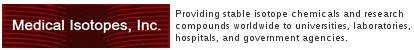 January Newsletter - Labeled Cholesterol, Steroids, and Vitamins The determination of the concentration of various molecules in biological samples is applied in the fields of medical research and diagnostics. In order to accurately measure these substances suitable reference standards are needed. We carry a broad range of these compounds that are synthesized specifically for this purpose. For the complete listing of our products, please visit our website at www.medicalisotopes.com or check our website for all our categories of compounds. Below are just a few of our many reference standards. Contact:
Medical Isotopes, Inc.
100 Bridge Street
Pelham, NH 03076 USA
Phone: (603) 635-2255, (800)-374-9513
Fax: (603) 635-2448
Email: info@medicalisotopes.com
Website: http://www.medicalisotopes.comThis email was sent to ichimaru@gold.ocn.ne.jp. Click here to unsubscribe. 